How to Generate Turning Point ReportsOn the Turning Point toolbar, click on Reports (highlighted yellow)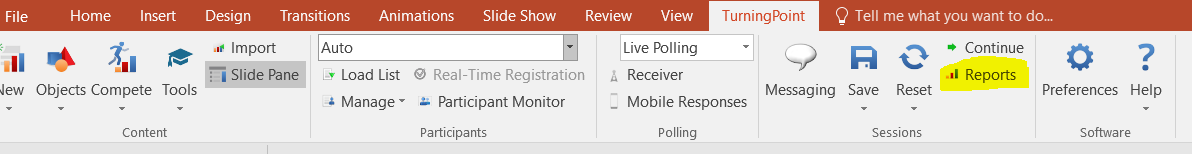 There are many report options on the upper right menu. 
You can also export into a CSV, EXCEL or HTML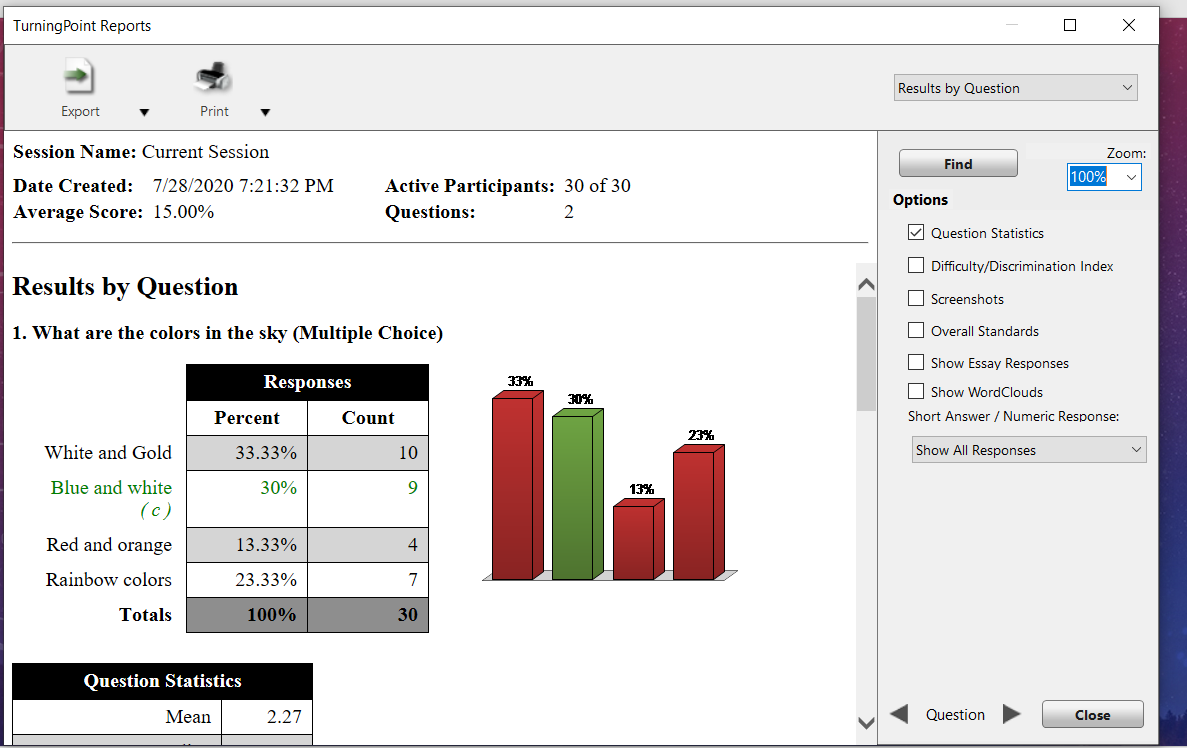 